Esimiesten vertaisfoorumit työkykyjohtamisen tukena 
Tervetuloa maksuttomaan pilotointiin syksyllä 2016!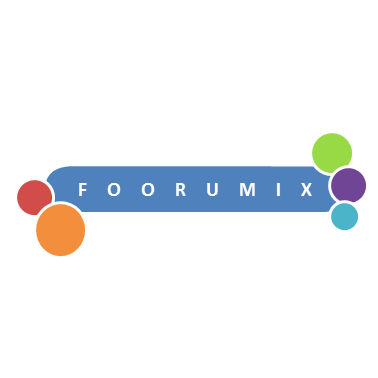 Hei, 					Haluamme tarjota teille uudenlaista mahdollisuutta kehittää tuottavaa hyvinvointia yrityksessänne. 
Esimiestyössä on paljon asioita, joihin ei ole selkeää vastausta. Rooli on usein yksinäinen. 
Esimiesten jaksaminen ja osaaminen vaikuttavat suoraan siihen, miten työyhteisöissä voidaan 
ja onko työpaikalla hyvinvoinnista kumpuavaa ”tuottavaa pörinää”.Vertaisfoorumien ideana on kokemusten jakaminen, jatkuvuus ja aikatehokakkuus. Hyvät ideat eivät hautaudu, kun ne pääsevät systemaattisen prosessin kautta arkeen. Vertaisryhmät voivat olla työyhteisöjen sisäisiä tai yritysten välisiä. Avainsanoja ovat luottamuksellisuus ja vastavuoroisuus. 
Vertaisfoorumimalli on kehitetty Satakunnan ammattikorkeakoulun (SAMK) Foorumix Esimiesverkostot työkykyjohtamisen tukena -hankkeessa ja se saa rahoituksensa Euroopan Sosiaalirahastolta. lisätietoja hankkeesta www.foorumix.fi.Hankkeessa kehitellyt Kymppikortit ovat työväline foorumien aiheiden valinnan tueksi. Keskustelujen teemat nousevat kuitenkin aina osallistujien toiveista. Foorumien aiheita ovat olleet mm. muutosten haasteet, vuorovaikutus, ennaltaehkäisevä työterveysyhteistyö, palautteen antaminen ja saaminen sekä esimiestyön erityisyys.Toivoisimme teidän osallistuvan syksyllä 2016 alkavaan pilotointiimme. Ohjaamme työparina 6 - 8 henkilön esimiesten vertaisfoorumia viiden kerran jakson. Sinä aikana saamme hyviä vinkkejä miten foorumimallin soveltuu työvälineeksi. Tämän jälkeen tavoitteenamme on saada esimiesfoorumit maksulliseksi toiminnaksemme, jota tarjoamme asiakasyrityksillemme.Esimiesten vertaisfoorumit voivat olla yritysten sisäisiä tai yritysten välisiä. Voisimme keskustella ennen päätöstänne kanssanne siitä, minkälaisia juuri teidän kehittämistoiveenne ovat. 
Nyt teillä on mahdollisuus saada tämä viiden kerran jakso maksuttomasti – tilaisuuteen kannattaa tarttua! Ollaan yhteydessä! Keskustellaan tapaamisessa siitä, miten asiat sujuvat käytännössä ja esittelemme foorumimateriaalia. Hyvistä vaikutuksista voi jo katsoa http://www.foorumix.fi/media/Ystävällisin terveisin,Yhteystiedot


Merja Koivuniemi 044 710 3770 merja.koivuniemi@samk.fi, lehtori, Foorumixin työterveyspilotin vetäjäKaarina Latostenmaa 044 710 3662 kaarina.latostenmaa@samk.fi, projektipäällikkö, foorumiohjaajaTapio Myllymaa 044 710 3737 tapio.myllymaa@samk.fi, lehtori, foorumiohjaaja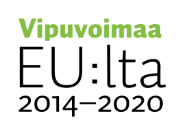 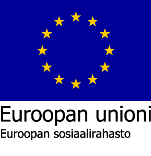 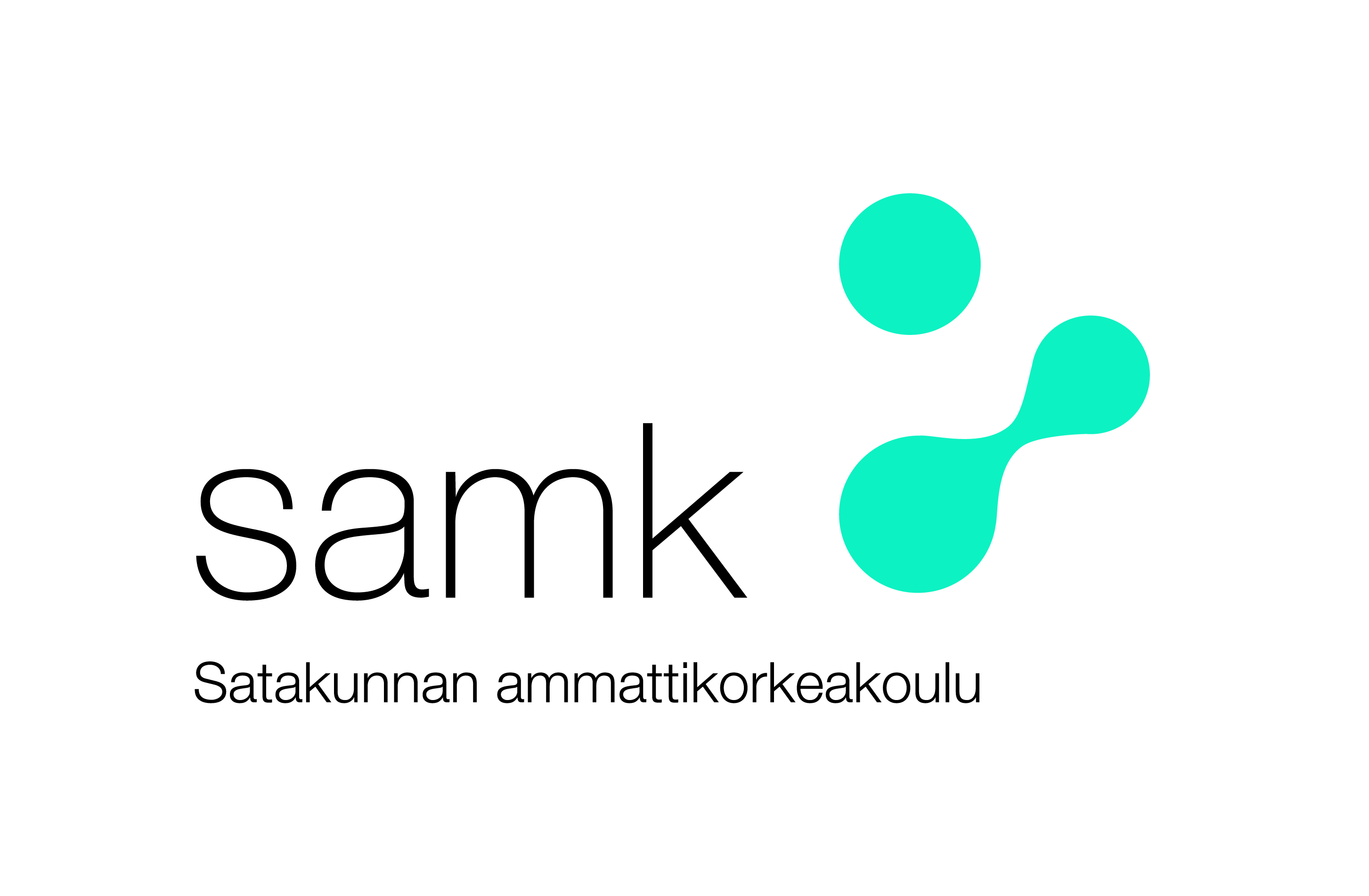 